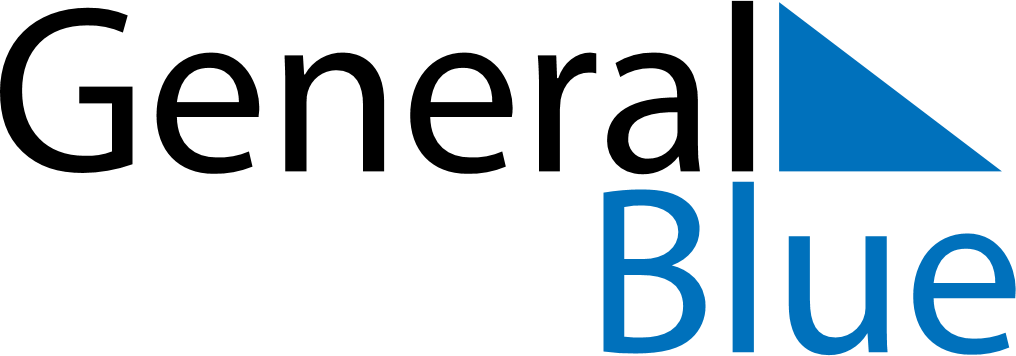 February 2028February 2028February 2028February 2028CanadaCanadaCanadaMondayTuesdayWednesdayThursdayFridaySaturdaySaturdaySunday1234556Groundhog Day78910111212131415161718191920Valentine’s Day21222324252626272829